КАРАР                                                                               РЕШЕНИЕО бюджете сельского поселения Мичуринский сельсовет муниципального района Шаранский район Республики Башкортостан на 2016 год и на плановый период 2017 и 2018 годовСовет сельского поселения Мичуринский сельсовет муниципального района Шаранский район Республики Башкортостан (далее сельское поселение)РЕШИЛ:1.Утвердить основные характеристики бюджета сельского поселения на 2016 год:прогнозируемый общий объем доходов бюджета сельского поселения в сумме 3627,1 тыс. рублей;общий объем расходов бюджета сельского поселения в сумме 3627,1 тыс. рублей;дефицит (профицит) бюджета сельского поселения в сумме 0,0 тыс. рублей. 2.Утвердить основные характеристики бюджета сельского поселения на плановый период 2017 и 2018годов:прогнозируемый общий объем доходов бюджета сельского поселения на 2017 год в сумме 3412,5 тыс. рублей и на 2018 год в сумме 3422,0 тыс. рублей;общий объем расходов бюджета сельского поселения на 2017 год в сумме 3412,5 тыс. рублей, в том числе условно утвержденные расходы в сумме 57,2 тыс. рублей, и на 2018 год в сумме 3422,0 тыс. рублей, в том числе условно утвержденные расходы в сумме 114,9 тыс. рублей;дефицит (профицит) бюджета сельского поселения на 2017 год в сумме 0,0 тыс. рублей и на 2018 год в сумме 0,0 тыс. рублей. 3.Установить, что при зачислении в бюджет сельского поселения безвозмездных поступлений в виде добровольных взносов (пожертвований) юридических и физических лиц для казенного учреждения, находящегося в ведении соответствующего главного распорядителя средств бюджета сельского поселения, на сумму указанных поступлений увеличиваются бюджетные ассигнования соответствующему главному распорядителю средств бюджета сельского поселения для последующего доведения в установленном порядке до указанного казенного учреждения лимитов бюджетных обязательств для осуществления расходов, соответствующих целям, на достижение которых предоставлены добровольные взносы (пожертвования).4.Утвердить перечень главных администраторов доходов бюджета сельского поселения согласно приложению 1 к настоящему решению.5.Утвердить перечень главных администраторов источников финансирования дефицита бюджета сельского поселения согласно приложению 2 к настоящему решению. 6.Установить поступления доходов в бюджет сельского поселения:1) на 2016 год согласно приложению 3 к настоящему решению;2) на плановый период 2017 и 2018 годов согласно приложению 4 к настоящему решению.Утвердить в общем объеме доходов бюджета сельского поселения  объем межбюджетных трансфертов, получаемых из бюджета муниципального района Шаранский район Республики Башкортостан:1) на 2016 год в сумме 2357,1 тыс. рублей;2) на плановый период 2017 год в сумме 2078,5 тыс. рублей и на 2018 год в сумме 2020,0 тыс. рублей.7.Утвердить в пределах общего объема расходов бюджета сельского поселения, установленного пунктом 1 настоящего решения, распределение бюджетных ассигнований сельского поселения:1) по разделам, подразделам, целевым статьям (муниципальным программам сельского поселения и непрограммным направлениям деятельности), группам, видов расходов классификации расходов бюджетов:а) на 2016 год согласно приложению 5 к настоящему решению;б) на плановый период 2017 и 2018 годов согласно приложению 6 к настоящему решению;2) по целевым статьям (муниципальным программам сельского поселения и непрограммным направлениям деятельности), группам, видов расходов классификации расходов бюджетов:а) на 2016 год согласно приложению 7 к настоящему решению;б) на плановый период 2017 и 2018 годов согласно приложению 8 к настоящему решению.8. Утвердить ведомственную структуру расходов бюджета сельского поселения:1) на 2016 год согласно приложению 9 к настоящему решению;2) на плановый период 2017 и 2018 годов согласно приложению 10 к настоящему решению.9. Утвердить общий объем бюджетных ассигнований на исполнение публичных нормативных обязательств на 2016 год в сумме 0,0 тыс. рублей, на 2017 год в сумме 0,0 тыс. рублей и 2018 год в сумме 0,0 тыс. рублей.10.Утвердить резервный фонд администрации сельского поселения на 2016 год в сумме 2,0 тыс. рублей, на 2017 год в сумме 2,0 тыс. рублей и на 2018 год в сумме 2,0 тыс. рублей.11.Установить, что решения и иные нормативные правовые акты сельского поселения, предусматривающие принятие новых видов расходных обязательств или увеличение бюджетных ассигнований на исполнение существующих видов расходных обязательств сверх утвержденных в бюджете сельского поселения на 2016 год и на плановый период 2017 и 2018 годов, а также сокращающие его доходную базу, подлежат исполнению при изыскании дополнительных источников доходов бюджета сельского поселения и (или) сокращении бюджетных ассигнований по конкретным статьям расходов бюджета сельского поселения при условии внесения соответствующих изменений в настоящее Решение.Проекты решений и иных нормативных правовых актов сельского поселения, требующие введения новых видов расходных обязательств или увеличения бюджетных ассигнований по существующим видам расходных обязательств сверх утвержденных в бюджете сельского поселения на 2016 год и на плановый период 2017 и 2018 годов либо сокращающие его доходную базу, вносятся только при одновременном внесении предложений о дополнительных источниках доходов бюджета сельского поселения и (или) сокращении бюджетных ассигнований по конкретным статьям расходов бюджета сельского поселения.Администрация сельского поселения не вправе принимать решения, приводящие к увеличению в 2016-2018 годах численности муниципальных служащих сельского поселения и работников организаций бюджетной сферы.12.Утвердить, что из бюджета сельского поселения выделяются в бюджет муниципального района Шаранский район Республики Башкортостан межбюджетные трансферты на осуществление части полномочий по решению вопросов местного значения в соответствии с заключенными соглашениями:1) на 2016 год согласно приложению 11 к настоящему решению;2) на плановый период 2017 и 2018 годы согласно приложению 12 к настоящему решению.13.Установить предельный объем муниципального долга сельского поселения на 2016 год в сумме 0,0 тыс. рублей, на 2016 год в сумме 0,0 тыс. рублей и на 2018 год в сумме 0,0 тыс. рублей. 	Установить верхний предел муниципального долга сельского поселения на 1 января 2017 года в сумме 0,0 тыс. рублей, на 1 января 2018 года в сумме 0,0 тыс. рублей и на 1 января 2019 года в сумме 0,0 тыс. рублей, в том числе верхний предел муниципального долга по муниципальным гарантиям на 1января 2017 года в сумме 0,0 тыс. рублей; на 1 января 2018 года в сумме 0,0 тыс. рублей и на 1 января 2019 года в сумме 0,0 тыс. рублей.14.Установить, что остатки средств бюджета сельского поселения по состоянию на 1 января 2016 года в объеме не более одной двенадцатой общего объема расходов бюджета сельского поселения текущего финансового года направляются администрацией сельского поселения на покрытие временных кассовых разрывов, возникающих в ходе исполнения бюджета сельского поселения.15.Настоящее решение вступает в силу с 1 января 2016 года и подлежит официальному опубликованию не позднее 10 дней после его подписания в установленном порядке.с. Мичуринск23.12. 2015 № 4/42Башҡортостан РеспубликаһыШаран районымуниципаль районыныңМичурин ауыл Советыауыл  биләмәһе Советы452638, Мичурин ауылы,тел.(34769) 2-44-48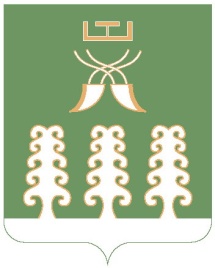 Республика Башкортостанмуниципальный районШаранский районСовет сельского поселенияМичуринский сельсовет452638, с.Мичуринск,тел.(34769) 2-44-48Глава сельского поселения Мичуринский сельсовет муниципального района Шаранский район Республики Башкортостан:Корочкин В.Н. 